Santo André,     de         de    Ao Programa de Educação TutorialPrezados Senhores,Encaminho o relatório de <nome do aluno> referente à Iniciação Científica realizada como parte integrante de sua participação no Programa de Educação Tutorial, de <mês> a <mês> de <ano>.<descrever brevemente o desempenho do aluno durante a pesquisa>< nome e assinatura do orientador><e-mail institucional do orientador>(esta página não deve ser acrescentada)Obrigado por orientar um petiano! A iniciação científica é parte integrante das atividades previstas para os alunos do Grupo Ciência, Tecnologia e Inovação.Como o aluno já desenvolve outras atividades, pede-se que a iniciação científica seja diferenciada da usual e requeira uma carga horária de somente 10 horas semanais.Não é necessária a submissão de um projeto, mas somente de um relatório anual (ano calendário) de atividades realizadas, observando-se:quando do ingresso, deve-se especificar o mês de início;quando da saída, deve-se especificar o mês de término.Um comprovante de orientação poderá ser emitido posteriormente pela Pró-Reitoria de Graduação, que dá suporte administrativo ao PET.Sugerimos uma estrutura de relatório semelhante, embora distinta, àquela pelo CPIC: até 10 páginas, fonte Arial ou Times New Roman, tamanho 12, espaçamento 1.15, contendo:apresentação do tema e da área do conhecimento – porque não há projeto arquivado;descrição dos objetivos e metas;resumo das atividades realizadas e resultados obtidos;metodologia;cronograma realizado.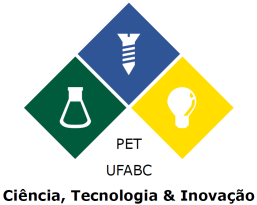 Universidade Federal do ABCPrograma de Educação TutorialGrupo Ciência, Tecnologia e Inovação